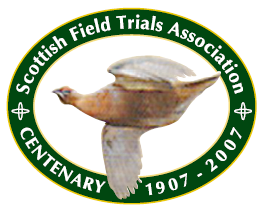 Dear Member,The Scottish Field Trials Association is planning to hold a Champion Stake Dinner on Monday August 10 2020, 7pm for 7.30pm, following the first day of competition for the sport's premier event.  The dinner will be held at the Carfraemill Hotel in Lauder. The Dinner will cost £30 per head, £10 of which will be subsidised by the SFTA, so you would pay £20 per head plus drinks. I need confirmation of attendance and a non-returnable deposit of £10 per head by Thursday, June 25th, 2020.  Yours in sportJon KeanHon Secretary, Pointers and Setters, SFTAI wish to reserve  _ _ _  places at the Championship Dinner and enclose a non-returnable deposit of  _ _ _ _ payable to Scottish Field Trials Association.Signature: _ _ _ _ _ _ _ _ _ _ _ _ _ _ _ 